Milano, 31 luglio 2018Il passare degli anni induce forse gli uomini a dimenticare molte vicende e persone. Ma nel libro della vita di Dio il bene compiuto è scritto per sempre e non sarà mai dimenticato. Il bene che Mons Giovanni Rimoldi ha compiuto è stato caratterizzato dalla sapienza, dalla gentilezza, dalla generosità e dalla fede. Negli incontri che ho avuto con lui sono sempre stato edificato dalla discrezione del suo sorriso e dall'intensità degli affetti che si sono stretti attorno a lui, in famiglia e nelle comunità in cui ha prestato il suo ministero. Per questo sono molti, in terra e in cielo, che si uniscono alla preghiera di suffragio e di ringraziamento per il bene che hanno ricevuto. E anch'io desidero partecipare alla preghiera per invocare per don Giovanni la gioia eterna di Dio e il conforto della fede cristiana per tutti i suoi cari. Con ogni benedizione.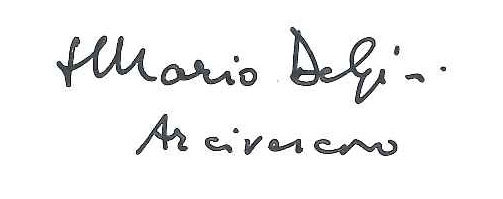 